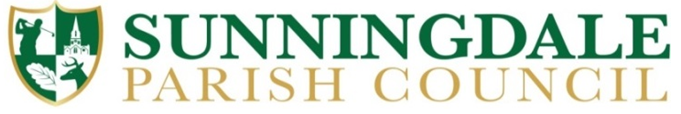 Assistant to the Parish ClerkPerson Specification and Job DescriptionPerson SpecificationAn outgoing, confident individual with experience of working with members of the public in an office based, customer service role.  Proficient in Microsoft Office products, such as: Outlook, Word, PowerPoint and Excel.  Experience of working with wordpress or other web management tools and social media would be an advantage, although training will be given. An accurate worker with the ability and desire to produce timely, professional work under the direction of the Clerk.Job DescriptionReporting to: 		Clerk to the CouncilRole (to include):	Providing the Clerk with a general office support functionHours of work:		15 hours per week, 9:30 to 12:30 Monday to FridayRate of Pay:		£8.45 per hourHoliday:		21 “days” leave (a day is the 3-hour working period)Office Administration:Assist in the manning of the Parish Office and provide support to visiting members of the public and parish councillors where appropriateDeal with telephone enquiries and record details in a “day book”Deal with correspondence which includes opening post, drafting letters for review by the Clerk, responding to emailsLiaise with RBWM, logging new enquiries and following up on existing matters, at the direction of the ClerkUpdate the Parish notice boards in conjunction with the Grounds Manager to ensure all details are accurate and posted in time for upcoming meetingsUpdate the Parish website and other social media where requiredMaintain the database for bookings of the Community room, Recreation ground and other Parish facilitiesPrepare and send invoices for bookings taken for these facilitiesPlanning Process:Process planning applications relating to the Sunningdale Parish Council and update the Planning database with new applications, parish comments and RBWM decisionsPrepare PowerPoint presentations for the applications to be reviewed at the monthly planning meetings under the guidance of the ClerkOther Responsibilities:Actively market the Parish facilities and manage bookings to assist in revenue generation in order to support the upkeep of the facilitiesAssist in the management of the allotments, which includes co-ordinating the waiting and tenants list, monitoring and reallocating plots, sending out agreements and rent demands on a yearly basisAssist the Clerk in the administration and management of the cemeteryCarry out other various administrative duties as required by the Clerk, or in their absence, the Chairman